Возрастные особенности детей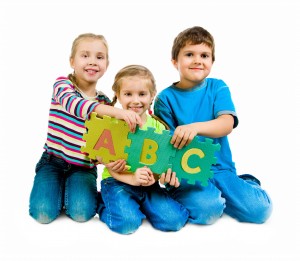 старшего дошкольного возраста(5-7 лет) Старший возраст – это развитие очень важного  периода, который начинается в пять лет и завершается к семи годам. На седьмом году продолжается становление новых психических образований, появившихся,  в пять лет. Идет процесс активного созревания организма. Интенсивно развивается координация мышц кисти. Общее физическое развитие тесно связано с развитием тонкой моторики ребенка. Тренировка пальцев рук является средством повышения интеллекта ребенка, развития речи и подготовки к письму.Этот период во многом предопределяет будущий моральный облик ребенка и исключительно благоприятен для педагогических воздействий. В процессе усвоения нравственных норм формируются сочувствие, заботливость, активное отношение к событиям жизни. Существует тенденция преобладания общественно значимых мотивов над личными мотивами. Самооценка ребенка достаточно устойчивая, возможно ее завышение, реже занижение. Дети более объективно оценивают результат деятельности, чем поведения.                          
Большую значимость для детей 5-7 лет приобретает общение между собой. Их избирательные отношения становятся устойчивыми, именно в этот период зарождается детская дружба. Дети охотно делятся своими впечатлениями, высказывают суждения о событиях и людях, расспрашивают других о том, где они были, что видели, т. е. участвуют в ситуациях чистого общения, не связанных с осуществлением других видов деятельности. При этом они могут внимательно слушать друг друга, эмоционально сопереживать рассказам друзей. Дети продолжают активно сотрудничать, вместе с тем у них наблюдаются и конкурентные отношения - в общении и взаимодействии они стремятся в первую очередь проявить себя, привлечь внимание других к себе. Однако у них есть все возможности придать такому соперничеству продуктивный и конструктивный характер и избегать негативных форм поведения.Богаче по содержанию становится общение ребёнка с взрослым. По-прежнему нуждаясь в доброжелательном внимании, уважении взрослого и сотрудничестве с ним, ребёнок стремится больше узнать о нём, причём круг интересов выходит за рамки конкретного повседневного взаимодействия. Так, дошкольник внимательно слушает рассказы родителей о том, что у них произошло на работе, живо интересуется тем, как они познакомились, при встрече с незнакомыми людьми часто спрашивает, где они живут, есть ли у них дети, кем они работают. Развитие общения детей с взрослыми к концу седьмого года жизни создаёт отчасти парадоксальную ситуацию. С одной стороны, ребёнок становится более инициативным и свободным в общении и взаимодействии с взрослым, с другой - очень зависимым от его авторитета. Для него чрезвычайно важно делать всё правильно и быть хорошим в глазах взрослого.        
Ведущей деятельностью остается сюжетно-ролевая игра.  В сюжетно-ролевых играх дошкольник и седьмого года жизни начинают осваивать сложные взаимодействия людей, отражающие характерные значимые жизненные ситуации. Игровые действия становятся более сложными, обретают особый смысл, который не всегда открывается взрослому. Исполнение роли акцентируется не только самой ролью, но и тем, в какой части игрового пространства эта роль воспроизводится. Например, исполняя роль водителя автобуса, ребенок командует пассажирами и подчиняется инспектору ГИБДД. Если логика игры требует появления новой роли, то ребенок может по ходу игры взять на себя новую роль, сохранив при этом роль, взятую ранее. Дети могут комментировать исполнение роли тем или иным участником игры. Дети этого возраста могут по ходу игры брать на себя две роли, переходя от исполнения одной к исполнению другой. Они могут вступать во взаимодействие с несколькими партнёрами по игре, исполняя как главную, так и подчинённую роль (например, медсестра выполняет распоряжения врача, а пациенты, в свою очередь, выполняют её указания).Продолжает развиваться восприятие. В возрасте 5-7 лет происходит расширение и углубление представлений детей о форме, цвете, величине предметов. Дети различают не только основные цвета спектра, но и их оттенки как по светлоте (например, красный и тёмно-красный), так и по цветовому тону (например, зелёный и бирюзовый). Различают как основные геометрические формы (квадрат, треугольник, круг), так и их разновидности, например, отличает овал от круга, пятиугольник от шестиугольника, не считая при этом углы. Дети хорошо ориентируются и  правильно используют обозначения пространственных отношений, например «надо спуститься  в низ, повернуть направо, дойти до угла, перейти на другую сторону». Трудным для восприятия детей еще  является восприятие времени -   ориентация во времени суток. В оценке разных промежутков времени: (неделя, месяц, часы, минуты).                                              
Увеличивается устойчивость внимания – 20-25 минут, объем внимания составляет 7-8 предметов. Ребенок может видеть двойственные изображения. Руководство взрослых родителей и педагогов должно быть направлено на формирование произвольного внимания, которое самым тесным образом связано с развитием ответственности. Это предполагает тщательное выполнение любого задания - как интересного, так и не очень интересного. Важнейшими характеристиками внимания являются: устойчивость внимания,  как способность к более длительному сохранению концентрации, переключение внимания, как способность быстро ориентироваться в ситуации и переходить от одной деятельности к другой, и распределение внимания  - возможность сосредоточения одновременно на двух и большем числе различных объектов. Вместе с тем,  возможность детей  управлять своим вниманием, пока весьма ограничены. Сосредоточенность и длительность деятельности ребёнка зависит от её привлекательности для него. Внимание мальчиков менее устойчиво. Все свойства внимания хорошо развиваются в результате упражнений.                                                     
В 5-7 лет у детей увеличивается объём памяти, что позволяет им непроизвольно  запоминать достаточно большой объём информации. Дети также могут самостоятельно ставить перед собой задачу что-либо запомнить, используя при этом простейший механический способ запоминания - повторение. Однако, в отличие от малышей, они делают это либо шёпотом, либо про себя. Если задачу на запоминание ставит взрослый, ребёнок может использовать более сложный способ - логическое упорядочивание: разложить запоминаемые картинки по группам, выделить основные события рассказа. Ребёнок начинает относительно успешно использовать новое средство - слово (в отличие от детей от 5 до 6 лет, которые эффективно могут использовать только наглядно-образные средства - картинки, рисунки). С его помощью он анализирует запоминаемый материал, группирует его, относя к определённой категории предметов или явлений, устанавливает логические связи. Но, несмотря на возросшие возможности детей 6-7 лет целенаправленно запоминать информацию с использованием различных средств и способов, непроизвольное запоминание остаётся наиболее продуктивным до конца дошкольного детства. Девочек отличает больший объём и устойчивость памяти.Воображение детей данного возраста становится, с одной стороны, богаче и оригинальнее, а с другой - более логичным и последовательным, оно уже не похоже на стихийное фантазирование детей младших возрастов. Несмотря на то что увиденное или услышанное порой преобразуется детьми до неузнаваемости, в конечных продуктах их воображения чётче прослеживаются объективные закономерности действительности. Так, например, даже в самых фантастических рассказах дети стараются установить причинно-следственные связи, в самых фантастических рисунках - передать перспективу. При придумывании сюжета игры, темы рисунка, историй  дети 5-7 лет не только удерживают первоначальный замысел, но могут обдумывать его до начала деятельности. Вместе с тем развитие способности к продуктивному творческому воображению и в этом возрасте нуждается в целенаправленном руководстве со стороны взрослых. Без него сохраняется вероятность того, что воображение будет выполнять преимущественно аффективную функцию, т. е. оно будет направлено не на познание действительности, а на снятие эмоционального напряжения и на удовлетворение нереализованных потребностей ребёнка.                              
В этом возрасте продолжается развитие наглядно-образного мышления, которое позволяет ребёнку решать более сложные задачи с использованием обобщённых наглядных средств (схем, чертежей) и обобщённых представлений о свойствах различных предметов и явлений. Действия наглядно-образного мышления (например, при нахождении выхода из нарисованного лабиринта) ребёнок этого возраста, как правило, совершает уже в уме, не прибегая к практическим предметным действиям даже в случаях затруднений. Упорядочивание предметов (сериацию) дети могут осуществлять уже не только по убыванию или возрастанию наглядного признака предмета или явления (например, цвета или величины), но и какого-либо скрытого, непосредственно не наблюдаемого признака (например, упорядочивание изображений видов транспорта в зависимости от скорости их передвижения). Дошкольники классифицируют изображения предметов также по существенным, непосредственно не наблюдаемым признакам, например, по родовидовой принадлежности (мебель, посуда, дикие животные). Возможность успешно совершать действия сериации и классификации, во многом связана с тем, что на седьмом году жизни в процесс мышления всё более активно включается речь. Использование ребёнком слова для обозначения существенных признаков предметов и явлений приводит к появлению первых понятий. Часто свои первые понятийные обобщения ребёнок делает, исходя из функционального назначения предметов или действий, которые с ними можно совершать. Так, они могут объединить рисунок кошки с группой «Дикие животные», «потому что она тоже может жить в лесу», а изображения девочки и платья будет объединены, «потому что она его носит».                                                                          